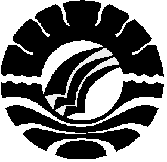 SKRIPSIPENGEMBANGAN PERILAKU SOSIAL ANAK MELALUI METODE BERMAIN   PERAN   DI   TAMAN   KANAK-KANAK KRISTEN ELIM TAMALANREA MAKASSARYULIANTIPENDIDIKAN GURU PENDIDIKAN ANAK USIA DINI FAKULTAS ILMU PENDIDIKANUNIVERSITAS NEGERI MAKASSAR 2012PENGEMBANGAN PERILAKU SOSIAL ANAK MELALUI METODE BERMAIN  PERAN  DI  TAMAN  KANAK-KANAK KRISTEN ELIM TAMALANREA MAKASSARSKRIPSIDiajukan untuk Memenuhi Persyaratan Memperoleh Gelar Sarjana Pendidikan (S.Pd.) pada Program Studi Pendidikan Guru Pendidikan Anak Usia Dini  Strata Satu (S1) Fakultas Ilmu Pendidikan Universitas Negeri MakassarOleh:YULIANTI074 904 075PENDIDIKAN GURU PENDIDIKAN ANAK USIA DINI FAKULTAS ILMU PENDIDIKANUNIVERSITAS NEGERI MAKASSAR 2012KEMENTRIAN PENDIDIKAN DAN KEBUDAYAANUNIVERSITAS NEGERI MAKASSAR 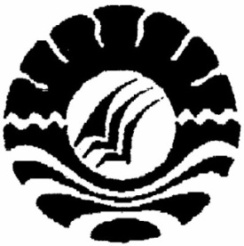 FAKULTAS ILMU PENDIDIKANJalan : Tamalate I Tidung, Makassar 90222Telepon  : (0411) 884457, Fax. (0411) 883076PERSETUJUAN PEMBIMBINGSkripsi dengan judul: Pengembangan Perilaku Sosial Anak melalui Metode Bermain Peran Di Taman Kanak-Kanak Kristen Elim Tamalanrea  Makassar.Atas nama:Nama                 : Yulianti  Nomor Stambuk	: 074904075Program Studi    	: Pendidikan Guru Pendidikan Anak Usia Dini Fakultas              : Ilmu Pendidikan Perguruan Tinggi	: Universitas Negeri Makassar Telah dipertanggungjawabkan di depan panitia ujian pada tanggal 24 Februari 2012, dan dinyatakan lulus.							   Makassar,        Februari   2012KEMENTRIAN PENDIDIKAN DAN KEBUDAYAANUNIVERSITAS NEGERI MAKASSAR FAKULTAS ILMU PENDIDIKANJalan : Tamalate I Tidung, Makassar 90222Telepon  : (0411) 884457, Fax. (0411) 883076	  PENGESAHAN SKRIPSI Skripsi. Atas nama: Yulianti. NIM. 074 904 075, dengan Judul Pengembangan Perilaku Sosial Anak Melalui Metode Bermain Peran Di Taman Kanak-kanak Kristen Elim Tamalanrea. Diterima oleh Panitia Ujian Skripsi Fakultas Ilmu Pendidikan Universitas Negeri Makassar dengan SK Dekan No. No.1613/UN36.4/PP/2012. Tanggal 24 Februari 2012 untuk memenuhi sebagian persyaratan memperoleh gelar Sarjana Pendidikan pada Program Studi Pendidikan Guru Pendidikan Anak Usia Dini  (PG-PAUD) pada hari Jum’at tanggal 24  Februari  2012.Disahkan OlehDekan Fakultas Ilmu PendidikanProf. Dr. Ismail Tolla, M.Pd.NIP. 19531230 198003 1 005Panitia penguji :Ketua		: Drs. Andi Mappincara, M.Pd		(.......................................)Sekretaris	: Dra. Kartini Marzuki, M, Si			 (......................................)Pembimbing I	: Dra. Hj. Bulkis Said, M.Si		            (.......................................)Pembimbing II: Farida Febriati, S.S, M.Si			(.......................................)Penguji I	: Syamsuardi, S.Pd,  M. Pd.			(.......................................)Penguji II	: Dr. Pattaufi, S.Pd, M.Si   			(.......................................)PERNYATAAN KEASLIAN SKRIPSISaya yang bertandatangan di bawah ini :      Nama	 :  Yulianti        NIM		:  074 904 075        Prodi 		:  PG-PAUD      Fakultas 	:   Ilmu Pendidikan        Skripsi  		: Skripsi  yang saya tulis ini benar-benar merupakan hasil karya sendiri dan bukan merupakan pengambilalihan tulisan atau pikiran orang lain yang saya akui sebagai hasil tulisan atau pikiran sendiri.Apabila di kemudian hari terbukti atau dapat dibuktikan bahwa skripsi ini hasil jiblakan, maka saya bersedia menerima sangsi atas perbuatan tersebut sesuai dengan ketentuan yang berlaku.Makassar,   Februari 2012          YuliantiMOTTO DAN PERUNTUKKANKegagalan bukan alasan untuk berhenti,Kegagalan adalah pengalaman untuk meraih kesuksesan,Perjuangan dan doa kunci meraih segalanya.Karya ini kuperuntukkan kepada ayah, bunda  dan Suami tercinta serta para keluargaku yang telah mencurahkan kasih sayang yang tulus, memotivasiku, yang selalu berdoa untuk keselamatan,serta mencintai dan menyayangiku dengan sepenuh hati sehingga menjadi tumpuan bagiku untuk meraih kesuksesanABSTRAKYulianti  2012  Pengembangan Perilaku Sosial Anak Melalui Metode Bermain Di Taman Kanak-Kanak Kristen Elim Tamalanrea Makassar. Skripsi dibimbing oleh Dra. Hj. Bulkis Said,  M.Si dan  Farida Febriati, S.S., M.Si masing-masing sebagai pembimbing I dan pembimbing II pada Program Studi Pendidikan Guru Pendidikan Anak Usia Dini (PG-PAUD) Fakultas Ilmu Pendidikan Universitas Negeri Makassar.Permasalahan penelitian ini adalah rendahnya prilaku  sosial anak  di TK Elim Tamalanrea  Makassar. Tujuan penelitian ini adalah untuk mengetahui pengembangan  perilaku sosial anak melalui metode bermain peran di Taman Kanak-Kanak Kristen Elim Tamalanrea Makassar. Pendekatan yang digunakan dalam penelitian adalah pendekatan kualitatif dengan jenis penelitian tindakan kelas (PTK) yang berdaur ulang/siklus yaitu meliputi perencanaan, pelaksanaan, observasi, dan refleksi. Subjek penelitian adalah guru dan anak di kelompok B TK Elim Tamalanrea Makassar. Data penelitian ini merupakan data aktivitas mengajar guru dan belajar anak tentang mengembangkan perilaku sosial. Tehnik pengumpulan data yang digunakan adalah observasi dan dokumentasi. Analisis data menggunakan analisis kualitatif. Hasil penelitian menunjukkan bahwa ada peningkatan dalam pembelajaran, baik pada aktivitas mengajar guru dan belajar anak. Pengembangan itu dapat dilihat dari setiap siklus pembelajaran, siklus I kemampuan mengajar guru kategori baik dan kemampuan belajar  anak  kategori kurang  dan  pada siklus II kemampuan mengajar guru dan belajar anak  kategori baik. Sehingga dapat disimpulkan pengembangan  perilaku sosial anak melalui metode bermain peran di Taman Kanak-Kanak Kristen Elim Tamalanrea Makassar dapat ditandai dengan meningkatnya anak bisa bekerja sama, bersikap ramah, menunjukkan kepedulian dan menunjukkan sikap menghargai dan menghormati.PRAKATASegala puji syukur peneliti panjatkan kehadirat Tuhan Yang Maha Esa, karena berkat kasih dan karunia-Nya  bagi kita semua,  sehingga skripsi yang berjudul                 “Pengembangan Perilaku Sosial Anak Melalui Metode Bermain Di Taman Kanak-Kanak Kristen Elim Tamalanrea Makassar” dapat diselesaikan dengan baik.Penulis menyadari bahwa dalam proses penulisan skripsi ini banyak mengalami kendala, namun berkat bantuan, bimbingan, kerjasama dari berbagai pihak dan berkah dari Tuhan sehingga kendala-kendala yang dihadapi tersebut dapat diatasi. Untuk itu penulis menyampaikan ucapan terima kasih dan penghargaan kepada                 Dra. Hj. Bulkis Said,  M.Si dan  Farida Febriati, S.S., M.Si masing sebagai pembimbing I dan pembimbing II yang telah dengan sabar, tekun, tulus dan ikhlas meluangkan waktu, tenaga, dan pikiran untuk memberikan bimbingan, motivasi, arahan, dan saran-saran yang berharga kepada penulis selama penyusunan skripsi.Pada kesempatan ini penulis juga menyampaikan ucapan terima kasih kepada:Prof. Dr. H. Arismunandar, M.Pd selaku Rektor Universitas Negeri Makassar yang telah memberikan izin kepada penulis untuk mengikuti pendidikan Program studi PG-PAUD. Dra. Sri Sofiani, M.Pd  selaku ketua program Studi pendidikan guru pendidikan anak usia dini yang telah mengizinkan, memberikan kesempatan kepada penulis untuk melaksanakan penelitian dan menyiapkan sarana dan prasaran yang dibutuhkan selama menempuh pendidikan Program S1 PG-PAUD FIP UNM.Bapak dan Ibu Dosen serta segenap staf  Prodi PG-PAUD  FIP UNM yang telah memberikan bekal ilmu pengetahuan sehingga penulis dapat melaksanakan penelitian dan menyelesaikan studi dengan baik.Kedua orang tua terkasih, yang telah banyak memberikan dorongan, doa dan rasa bangga serta rasa percaya diri, memotivasi serta menasehati sehingga penulis dimampukan untuk mengikuti pendidikan ini sampai selesai.Elisabeth  kandora selaku kepala sekolah  TK Elim Tamalanrea  Makassar serta semua guru di lingkungan TK  tersebut yang telah banyak membantu kelancaran dalam pelaksanaan penelitian ini.Rekan-rekan mahasiswa Program S1 PG_PAUD  FIP UNM  serta semua pihak yang tidak dapat disebutkan satu persatu yang dengan sabar membantu penyelesaian skripsi  ini.Akhirnya dengan penuh rasa syukur penulis mengucapkan banyak terimakasih kepada seluruh pihak yang telah mendukung penulis dengan harapan agar skripsi ini dapat berguna bagi peneliti, pihak fakultas dan pembaca yang budiman.					Makassar,           Februari 2012								 Penulis,DAFTAR ISIHALAMAN SAMPUL 		iHALAMAN JUDUL 		iiPERSETUJUAN PEMBIMBING		iiiPENGESAHAN UJIAN SKRIPSI		ivPERNYATAAN KEASLIAN SKRIPSI		vMOTTO DAN PERUNTUKKAN  		viABSTRAK 		viiPRAKATA 		viiiDAFTAR ISI 		xDAFTAR TABEL		xiiDAFTAR GAMBAR		xiiiDAFTAR LAMPIRAN 		xivBAB I PENDAHULUAN Latar Belakang Masalah 		1Rumusan Masalah		5Tujuan Penelitian 		5Manfaat Penelitian		5BAB II KAJIAN PUSTAKA KERANGKA PIKIR DAN        HIPOTESIS TINDAKAN Kajian Pustaka 		7Metode bermain peran 		7Perilaku sosial anak		14Pengembangan perilaku social anak melalui metode bermain peran		19Kerangka Pikir 		21Hipotesis Tindakan 		23BAB III METODE PENELITIAN Pendekatan dan Jenis Penelitian 		24Fokus Penelitian		25Setting dan Subjek Penelitian 		25Prosedur  Penelitian 		26Tehnik Pengumpulan Data	 	28Tehnik Analisis Data		29BAB IV HASIL PENELITIAN DAN PEMBAHASANHasil Penelitian 		31Pembahasan		65BAB V KESIMPULAN DAN SARANKesimpulan 		80Saran		80DAFTAR PUSTAKA		82LAMPIRAN		84DAFTAR TABELTabel			  	Judul						 Halaman 4.1  Keadan guru di TK Kristen ElimTamalanrea Makassar		244.2 Tiga rombongan belajar TK Kristen Elim Tamalanrea Makassar		24DAFTAR GAMBARGambar	                                  Judul                                                          Halaman                                                                                                      Bagan Kerangka  Pikir  Peneltian    	 	17 Tahap-Tahap Penelitian . 		20                          DAFTAR  LAMPIRANLampiran                                   Judul                                                           HalamanRencana Kegiatan Harian Siklus I		85Kisi-kisi penilaian Siklus I		91Hasil observasi aktivitas mengajar guru siklus I		94Hasil observasi aktivitas belajar anak siklus I		97Rencana Kegiatan Harian Siklus II		106Kisi-kisi penilaian Siklus II		112Hasil observasi aktivitas mengajar guru siklus II		115Hasil observasi aktivitas belajar anak siklus II		118Dokumentasi Penelitian 		126Riwayat Hidup 		133                Pembimbing  I    Dra. Hj. Bulkis Said,  M.Si      NIP. 19500911  197903  2  001            Pembimbing II     Farida Febriati, S.S., M. Si     NIP.19750222  200312  2  001Disahkan  : Ketua ProdI PG- PAUD FIP UNM                                              Dra. Sri  Sofiani, M.PdNIP. 19530202 198010 2 001Disahkan  : Ketua ProdI PG- PAUD FIP UNM                                              Dra. Sri  Sofiani, M.PdNIP. 19530202 198010 2 001